Senate Meeting AgendaNinth Meeting of the Eighteenth Senate – Tuesday, 5 November 2019Call to OrderRoll CallApproval of MinutesOfficer ReportsPresident – Will Harris Executive Vice President – Garrett EdmondsAdministrative Vice President – Kenan MujkanovicChief of Staff – Aubrey KelleyDirector of Public Relations – Ashlynn EvansDirector of Academic and Student Affairs – Abbey Norvell Director of Information Technology – Paul Brosky Speaker of the Senate – Nathan TerrellSecretary of the Senate – Brenna Matthews Committee ReportsAcademic and Student Affairs –Campus Improvements – Matt BarrLegislative Research – Josh ZaczekPublic Relations – Brigid StakelumDiversity and Inclusion – Sustainability – Jillian Kenney SAVES – Hope Wells Special OrdersUniversity Committee ReportsJudicial Council ReportGuest/Student Speakers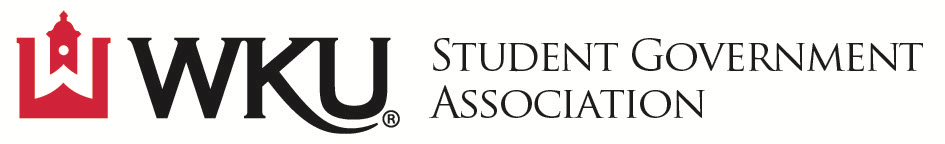 Unfinished BusinessNew BusinessAnnouncements and Adjournment 